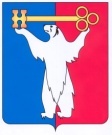 АДМИНИСТРАЦИЯ ГОРОДА НОРИЛЬСКАКРАСНОЯРСКОГО КРАЯРАСПОРЯЖЕНИЕ31.05.2016                  		          г. Норильск                            		 №2526Об утверждении плана приватизации  муниципального движимого имущества              В целях увеличения доходов бюджета муниципального образования город Норильск, в соответствии с Федеральным законом от 21.12.2001 № 178-ФЗ 
«О приватизации государственного и муниципального имущества», Положением 
«О порядке приватизации муниципального имущества муниципального образования город Норильск», утвержденным решением Городского Совета муниципального образования город Норильск от 28.05.2002 № 21-241 (от 15.12.2015 № 28/4-619), Положением «О порядке продажи на аукционе муниципального имущества», утвержденным решением Городского Совета муниципального образования город Норильск от 25.09.2001 № 6-77, Местной программой приватизации имущества муниципального образования город Норильск на  2016 год, утвержденной решением Норильского городского Совета депутатов от 15.09.2015 № 26/4-570                                                   (в ред. от 29.03.2016 № 30/4-653), руководствуясь пунктом 3.9.1.7 Положения о собственности и реализации прав собственника муниципального образования город Норильск, утвержденного решением Городского Совета муниципального образования город Норильск от 19.12.2005 № 59-834, 	1. Осуществить приватизацию муниципального движимого имущества и утвердить планы приватизации муниципального движимого имущества, согласно приложениям 1-2 к настоящему распоряжению. 2. Управлению имущества Администрации города Норильска обеспечить:2.1. размещение настоящего распоряжения на официальном сайте Российской Федерации в сети «Интернет» для размещения информации о проведении торгов, определенном Правительством Российской Федерации, не позднее 10 дней со дня издания настоящего распоряжения;2.2. размещение информационного сообщения о приватизации муниципального движимого имущества, определенного в пункте 1 настоящего распоряжения, на официальном сайте муниципального образования город Норильск, а также на официальном сайте Российской Федерации в сети «Интернет» для размещения информации о проведении торгов, определенном Правительством Российской Федерации в сети «Интернет», в срок не позднее, чем 30 дней до дня осуществления продажи.3. Разместить настоящее распоряжение на официальном сайте муниципального образования город Норильск не позднее 10 дней со дня издания настоящего распоряжения.4. Контроль исполнения пункта 2 настоящего распоряжения возложить 
на заместителя Руководителя Администрации города Норильска по собственности
и развитию предпринимательства. Руководитель Администрации города Норильска                                    Е.Ю. ПоздняковПланприватизации автотранспортного средства - автомобиля марки УАЗ-3909, 
государственный регистрационный знак – А059НН24Планприватизации автотранспортного средства - автомобиля марки АТЗ – 461026, топливозаправщик на шасси Урал – 4320-10, 
государственный регистрационный знак – М819ОР24Приложение 1 к распоряжению Администрации города Норильска             от 31.05.2016 №25261. Нормативные документы и исходные данные, регламентирующие порядок приватизации муниципального имущества1.1. Федеральный закон от 21.12.2001 №178-ФЗ                                     «О приватизации государственного и муниципального            имущества».1.2. Федеральный закон от 19.06.2000 № 82-ФЗ 
«О минимальном размере оплаты труда».1.3. Федеральный закон от 29.07.1998 № 135-ФЗ 
«Об оценочной деятельности в Российской Федерации». 1.4. Положение «О порядке приватизации муниципального имущества муниципального образования город Норильск», утвержденное решением Городского Совета муниципального образования город Норильск от 28.05.2002 № 21-241.1.5. Положение «О порядке продажи на аукционе муниципального имущества», утвержденное решением Городского Совета муниципального образования город Норильск от 25.09.2001 № 6-77.1.6. Положение «О собственности и реализации прав собственника муниципального образования город Норильск», утвержденное решением Городского Совета муниципального образования город Норильск от 19.12.2005 № 59-834.1.7. Устав муниципального образования город Норильск, утвержденный решением Норильского городского Совета             от 24.02.2000 № 386.1.8. Отчет об оценке рыночной стоимости движимого имущества от 03.03.2016 № 0303/16Р. 1.9 Местной программой приватизации имущества муниципального образования город Норильск на  2016 год, утвержденной решением Норильского городского Совета депутатов от 15.09.2015 № 26/4-570                                                   (в ред. от 29.03.2016 № 30/4-653)2. Наименование муниципального имущества2.1. Автотранспортное средство УАЗ-3909, год выпуска 2004, государственный регистрационный номер – А059НН24.3. Основные характеристики муниципального имущества3.1. Марка, модель УАЗ - 39093.2. Тип ТС – специальное пассажирское3.3. Регистрационный знак – А059НН243.4. Идентификационный номер – ХТТ390900404926123.5. Паспорт ТС – 73 КС 4437013.6. Год изготовления – 20043.7. Модель, № двигателя – УМЗ-41780В № 403035073.8. Шасси (рама) № – 374100404135103.9. Цвет кузова (кабины) – защитный4. Цель приватизации муниципального имущества4.1. Пополнение доходной части бюджета муниципального образования город Норильск.5. Ограничение (обременение) приватизируемого муниципального имущества5.1. Отсутствует.6. Срок приватизации6.1. до 01.09.2016.7. Способ приватизации муниципального имущества7.1. Продажа муниципального имущества на аукционе, открытом по составу участников.8. Форма представлений участниками аукциона предложений по цене приватизируемого муниципального имущества 8.1. Предложения по цене приватизируемого муниципального имущества заявляются участниками аукциона открыто в ходе проведения торгов.9. Начальная цена продажи муниципального имущества9.1. 26 000,00 (Двадцать шесть тысяч) рублей.10. Шаг аукциона10.1. 1 300,00 (Тысяча триста) рублей, что составляет 5,0 % от начальной цены.11. Размер задатка, перечисляемого претендентами на расчетный счет Финансового управления Администрации города Норильска11.1. 5 200,00 (Пять тысяч двести) рублей.12. Порядок определения победителя аукциона12.1. Победителем аукциона признается участник, номер билета которого был назван аукционистом последним.13. Форма платежа задатка13.1. Безналичным платежом на расчетный счет Финансового управления Администрации города Норильска (назначение платежа: лицевой счет Управления имущества Администрации города Норильска) в течение 25-ти дней с момента выхода в средствах массовой информации информационного сообщения о приватизации муниципального имущества.Приложение 2 к распоряжению Администрации города Норильска             от 31.05.2016 №25261. Нормативные документы и исходные данные, регламентирующие порядок приватизации муниципального имущества1.1. Федеральный закон от 21.12.2001 №178-ФЗ                                     «О приватизации государственного и муниципального            имущества».1.2. Федеральный закон от 19.06.2000 № 82-ФЗ 
«О минимальном размере оплаты труда».1.3. Федеральный закон от 29.07.1998 № 135-ФЗ 
«Об оценочной деятельности в Российской Федерации». 1.4. Положение «О порядке приватизации муниципального имущества муниципального образования город Норильск», утвержденное решением Городского Совета муниципального образования город Норильск от 28.05.2002 № 21-241.1.5. Положение «О порядке продажи на аукционе муниципального имущества», утвержденное решением Городского Совета муниципального образования город Норильск от 25.09.2001 № 6-77.1.6. Положение «О собственности и реализации прав собственника муниципального образования город Норильск», утвержденное решением Городского Совета муниципального образования город Норильск от 19.12.2005 № 59-834.1.7. Устав муниципального образования город Норильск, утвержденный решением Норильского городского Совета             от 24.02.2000 № 386.1.8. Отчет об оценке рыночной стоимости движимого имущества от 03.03.2016 № 0303/16Р. 1.9 Местной программой приватизации имущества муниципального образования город Норильск на  2016 год, утвержденной решением Норильского городского Совета депутатов от 15.09.2015 № 26/4-570                                                   (в ред. от 29.03.2016 № 30/4-653)2. Наименование муниципального имущества2.1. Автотранспортное средство марки АТЗ – 461026, топливозаправщик на шасси Урал – 4320-10, 
государственный регистрационный знак – М819ОР24.3. Основные характеристики муниципального имущества3.1. Марка, модель АТЗ – 461026, топливозаправщик на шасси Урал – 4320-103.2. Тип ТС – топливозаправщик на шасси Урал – 4320-103.3. Регистрационный знак – М819ОР243.4. Идентификационный номер – ХIP375EM1PO4632523.5. Паспорт ТС – 24 ЕМ 4220553.6. Год изготовления – 19933.7. Модель, № двигателя – 236М2 - отсутствует3.8. Шасси (рама) № – Р04632524. Цель приватизации муниципального имущества4.1. Пополнение доходной части бюджета муниципального образования город Норильск.5. Ограничение (обременение) приватизируемого муниципального имущества5.1. Отсутствует.6. Срок приватизации6.1. до 01.09.2016.7. Способ приватизации муниципального имущества7.1. Продажа муниципального имущества на аукционе, открытом по составу участников.8. Форма представлений участниками аукциона предложений по цене приватизируемого муниципального имущества 8.1. Предложения по цене приватизируемого муниципального имущества заявляются участниками аукциона открыто в ходе проведения торгов.9. Начальная цена продажи муниципального имущества9.1. 194 000,00 (Сто девяносто четыре тысячи) рублей.10. Шаг аукциона10.1. 9 700,0 (Девять тысяч семьсот) рублей, что составляет 5,0 % от начальной цены.11. Размер задатка, перечисляемого претендентами на расчетный счет Финансового управления Администрации города Норильска11.1. 38 800,0  (Тридцать восемь тысяч восемьсот) рублей.12. Порядок определения победителя аукциона12.1. Победителем аукциона признается участник, номер билета которого был назван аукционистом последним.13. Форма платежа задатка13.1. Безналичным платежом на расчетный счет Финансового управления Администрации города Норильска (назначение платежа: лицевой счет Управления имущества Администрации города Норильска) в течение 25-ти дней с момента выхода в средствах массовой информации информационного сообщения о приватизации муниципального имущества.